附件3报到地点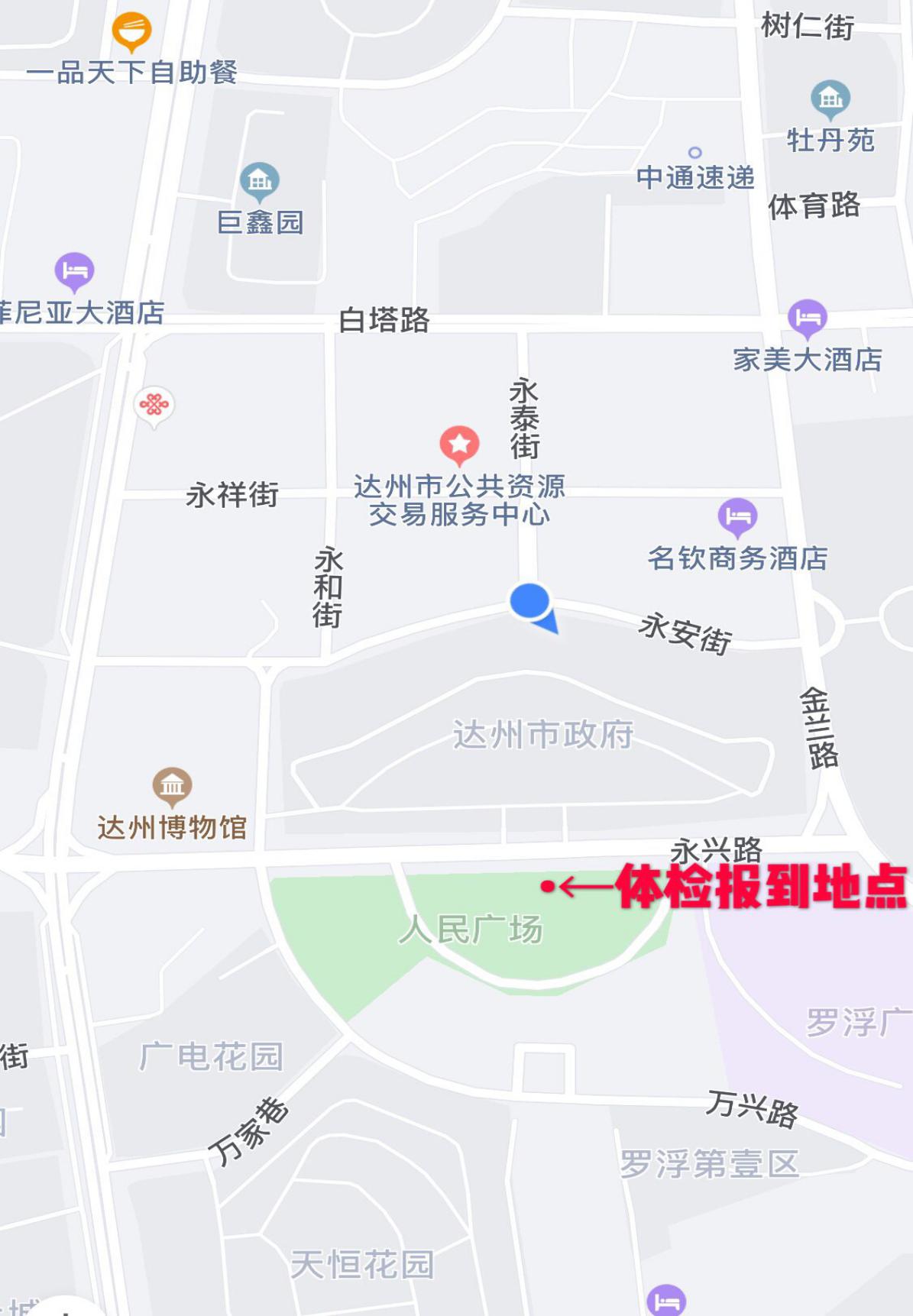 